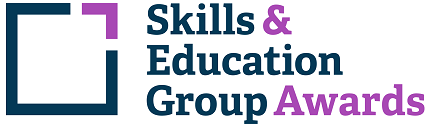 Learner Unit Achievement ChecklistSEG Awards Level 1 Award in Speaking and Listening in French603/2185/4SEG Awards Level 1 Award in Speaking and Listening in FrenchCentre Name: ________________________      Learner Name: ______________________________________Notes to learners – this checklist is to be completed, to show that you have met all the mandatory and required optional units for the qualification.J/616/0684  Speaking in a roman language - Mandatory UnitIf chosen for sampling, Internal/External Moderators must complete the following:Please ensure these forms are copied and distributed to each learner.Centre Name: ________________________      Learner Name: ______________________________________Notes to learners – this checklist is to be completed, to show that you have met all the mandatory and required optional units for the qualification.L/616/0685  Listening in a roman language - Mandatory UnitIf chosen for sampling, Internal/External Moderators must complete the following:Please ensure these forms are copied and distributed to each learner.Centre Name: ________________________      Learner Name: ______________________________________Notes to learners – this checklist is to be completed, to show that you have met all the mandatory and required optional units for the qualification.Y/616/0687  Dialogue in a roman language - Mandatory UnitIf chosen for sampling, Internal/External Moderators must complete the following:Please ensure these forms are copied and distributed to each learner.Assessment CriteriaEvidence (Brief description/title)Portfolio ReferenceDate CompletedComment1.1 Speak on a chosen topic using at least 8 phrases which must include: at least 1 expression of like/dislike or intention relevant everyday vocabulary simple adjectives simplest ways of expressing at least 2 tenses/timeframes a negative statement simple link words in everyday use intonation and pronunciation to express meaning clearly simple numbers (at least 1–1000)TUTOR COMMENTS:Name:                                                            Signature:                                                                                       Date:                                 INTERNAL MODERATOR COMMENTS:Name:                                                            Signature:                                                                                       Date:                                 EXTERNAL MODERATOR COMMENTS:Name:                                                            Signature:                                                                                       Date:                                 Assessment CriteriaEvidence (Brief description/title)Portfolio ReferenceDate CompletedComment1.1 Listen to a dialogue or monologue in the target language of at least 16 utterances which must include: relevant everyday vocabulary simple adjectives simplest ways of expressing past, present and future tenses/timeframes where appropriate to the language a negative structure simple numbers (at least 1–1000)1.2 Answer in English a minimum of 6 specific questions set in English to demonstrate understanding of the above dialogue or monologueTUTOR COMMENTS:Name:                                                            Signature:                                                                                       Date:                                 INTERNAL MODERATOR COMMENTS:Name:                                                            Signature:                                                                                       Date:                                 EXTERNAL MODERATOR COMMENTS:Name:                                                            Signature:                                                                                       Date:                                 Assessment CriteriaEvidence (Brief description/title)Portfolio ReferenceDate CompletedComment1.1 Participate in a dialogue in the target language about familiar events of at least 12 exchanges (minimum of 6 from the learner) which must include: relevant everyday vocabulary simple adjectives a negative structure the simplest ways of expressing at least 2 tenses/timeframes simple link words a question from the learner a response to at least 1 unknown open question intonation and pronunciation to express meaning clearly simple numbers (at least 1–1000)TUTOR COMMENTS:Name:                                                            Signature:                                                                                       Date:                                 INTERNAL MODERATOR COMMENTS:Name:                                                            Signature:                                                                                       Date:                                 EXTERNAL MODERATOR COMMENTS:Name:                                                            Signature:                                                                                       Date:                                 